NEWS RELEASEFor Immediate Release	Contact:  Dan HaugMay 4, 2021	573-751-2345State Releases April 2021 General Revenue ReportState Budget Director Dan Haug announced today that net general revenue collections for April 2021 increased 31.4 percent compared to those for April 2020, from $725.2 million last year to $952.9 million this year.Net general revenue collections for 2021 fiscal year-to-date increased 16.9 percent compared to April 2020, from $7.53 billion last year to $8.80 billion this year. GROSS COLLECTIONS BY TAX TYPEIndividual income tax collectionsIncreased 21.1 percent for the year, from $5.80 billion last year to $7.03 billion this year.Increased 68.8 percent for the month.Sales and use tax collectionsIncreased 5.0 percent for the year from $1.88 billion last year to $1.97 billion this year.Increased 21.7 percent for the month.Corporate income and corporate franchise tax collectionsIncreased 57.8 percent for the year, from $385.7 million last year to $608.8 million this year.Increased 204.7 percent for the month.All other collectionsIncreased 13.6 percent for the year, from $397.3 million last year to $451.4 million this year.Increased 47.0 percent for the month.RefundsIncreased 34.9 percent for the year, from $934.1 million last year to $1.26 billion this year. Increased 773.8 percent for the month.The figures included in the monthly general revenue report represent a snapshot in time and can vary widely based on a multitude of factors.###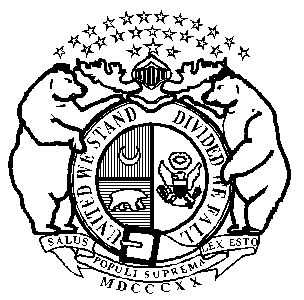 Michael L. ParsonGovernorState of OFFICE OF ADMINISTRATIONPost Office Box 809Jefferson City, Missouri  65102Phone:  (573) 751-1851FAX:  (573) 751-1212Sarah H. SteelmanCommissioner